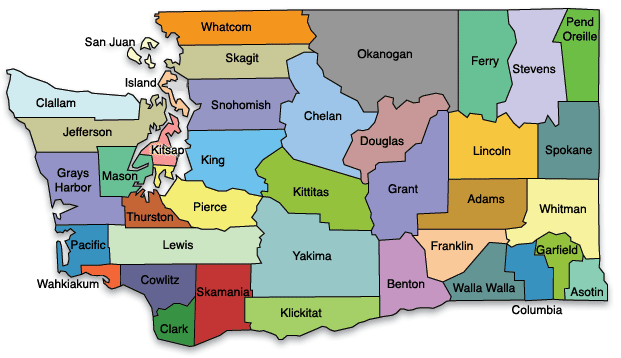 Snohomish Cohort:  Snohomish CountyNorth King Cohort:  North King CountySouth King Cohort:  South King CountyPierce Cohort:  Pierce CountySouth Cohort:  Thurston, Lewis, Mason, and Grays Harbor CountiesNorth Cohort:  Whatcom and Skagit Counties